Pasos para acceder los resultados de las pruebas STAAR y TELPAS de su hijo:https://texasassessment.gov/es/                                                        5.  A continuación, verá una pantalla como esta: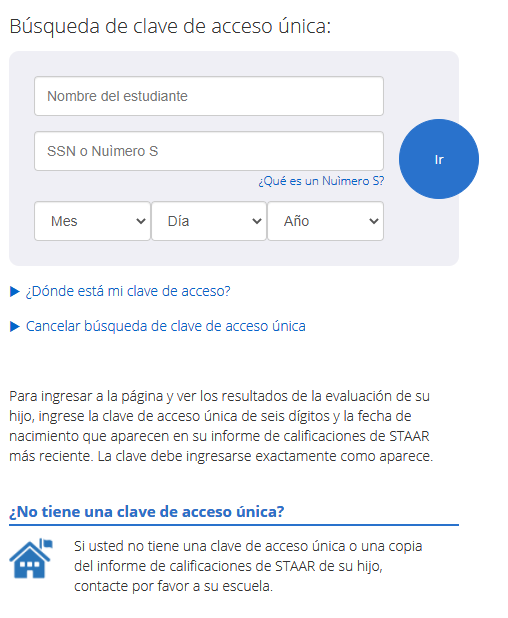 Verá una pantalla como esta: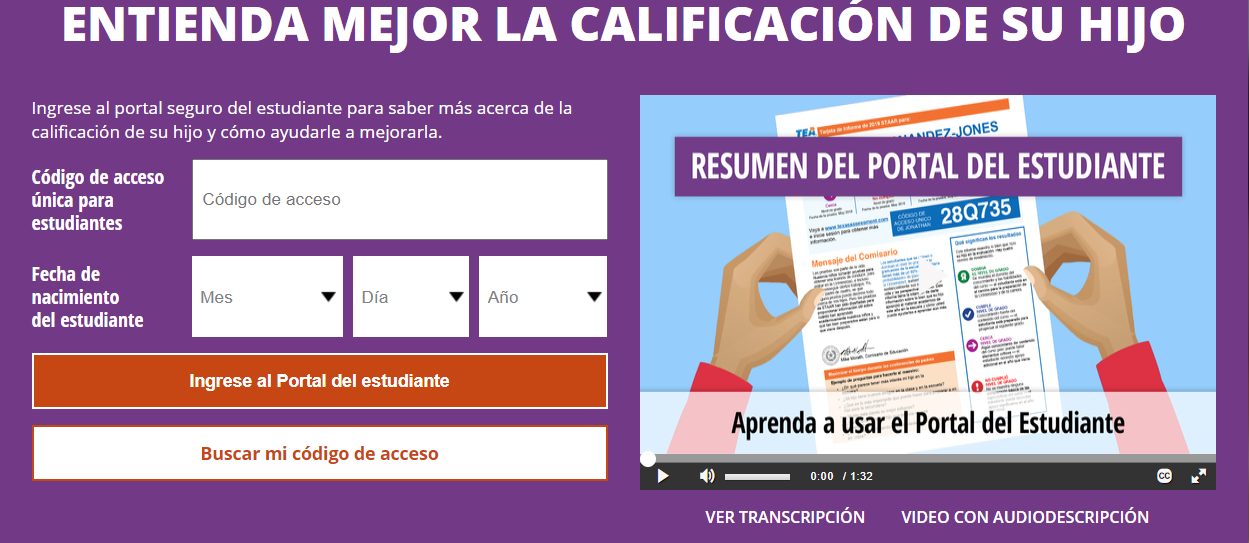 Si tiene su código de acceso, ingrese el código y la fechade nacimiento de su hijo y haga clic en “Iniciar sesión enel portal del estudiante” para ver las puntuaciones. Si NO tiene su código de acceso, haga clic en el enlace      "Buscar me código de acceso".                                                             Fechas que los resultados estarán disponibles en las siguientes fechasSTAAR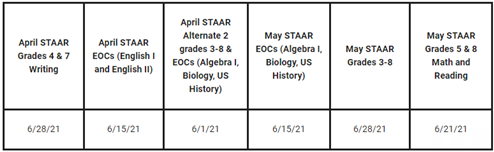                      TELPAS                